Wicked Wins - Fortune Pick Game RulesBy playing our games, you agree that you do not find them offensive, unfair or indecent.How to Play:Choose a bet level that you would like to play with by clicking the green, yellow or red pumpkins. Green pumpkins display the lowest bets, yellow pumpkins display medium bets and red pumpkins display the highest bets.Your winnings are automatically added to your account balance. You can see your Total Win displayed in the win section on the screen.Game Rules:The base game displays between 11 and 15 pumpkins on the screen. Each game costs a minimum of 1 fixed coin.Each pumpkin may award one of the following, a credit value, additional pumpkins, coins, Creepy bonus, Scary bonus or Spooky bonus.Additional pumpkins may award a credit value or coins.Awarded coins are accumulated in one of the 3 bonus pots, Creepy, Scary or Spooky.Malfunction voids all pays and plays.For this game, the long-term expected payback is 94.17%.Creepy Bonus:Creepy bonus screen appears with a 9X12 grid of random numbers.After the player clicks on 'START’, numbers on the grid begin to disappear. The remaining numbers freeze on the grid and are summed up. The final number is multiplied by the bet and awarded to the player.Scary Bonus:A wheel is displayed containing credit values.When the wheel stops on one of the credit values, it is multiplied by the bet and awarded to the player.Spooky Bonus:5 coffins are displayed on the screen, which may award credit, a combination of credit and a key or a ghost.If a key is awarded, the player moves to the next level. Player can reach up to 5 levels. Players are guaranteed to reach level 2.If a ghost is awarded, all the collected credits are summed up and multiplied by the bet. The bonus round is over, and the player will return to the base game.Game Controls:This section lists the different buttons found in the game and describes their functions.All games are tested to level 3 standards in accordance with the UKGC Testing Strategy for Compliance with the Remote Gambling and Software Technical Standards.If the game is interrupted due to connection loss during Free Spins or Bonus Rounds, the game will resume the remaining Free Spins or the pending Bonus Round upon re-opening.Additional Information:Guidance on RTP/Paylines/Bonus Feature/Wild/Free Spins is covered under the 	Paytable section of respective games. You can access this by clicking the Paytable button.Any stakes placed are non-refundable, unless a system malfunction occurs, in which case, all stakes placed on the game being played at the time of the malfunction will be refunded. We have no obligation to repay players who abuse these occurrences, and therefore, an alternative action may be deemed suitable depending on the individual circumstances.If a query arises as a result of a gaming session, where there is a mismatch between your records and the data recorded by our servers, the latter will be considered correct.In the event of any disagreement between yourself and this website, the management's decision will be considered final.If the game is interrupted due to connection loss, Balance and Win information can be viewed using Game Logs.In the event of malfunction of gaming hardware/software, all affected game bets and payouts are rendered void and all affected bets are refunded.Buttons Function 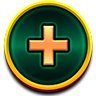 Click to open menu 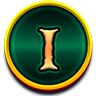 Click to open the PAYTABLE 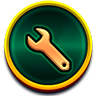 Click to open the GAME SETTINGS 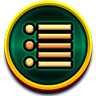 Click to open the GAME RULES 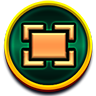 Click to switch full screen/exit full screen 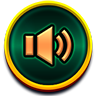 Click to switch Sound on/off 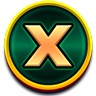 Click the X button to return to the game 